Help support St. Luke’s Little School by purchasing books for yourself, friends, or family! Little School is hosting a virtual book fair that will include a variety of books through Scholastic. Anyone can purchase books and proceeds will benefit the students and staff of Little School! The book fair will run from February 1st-February 14th. 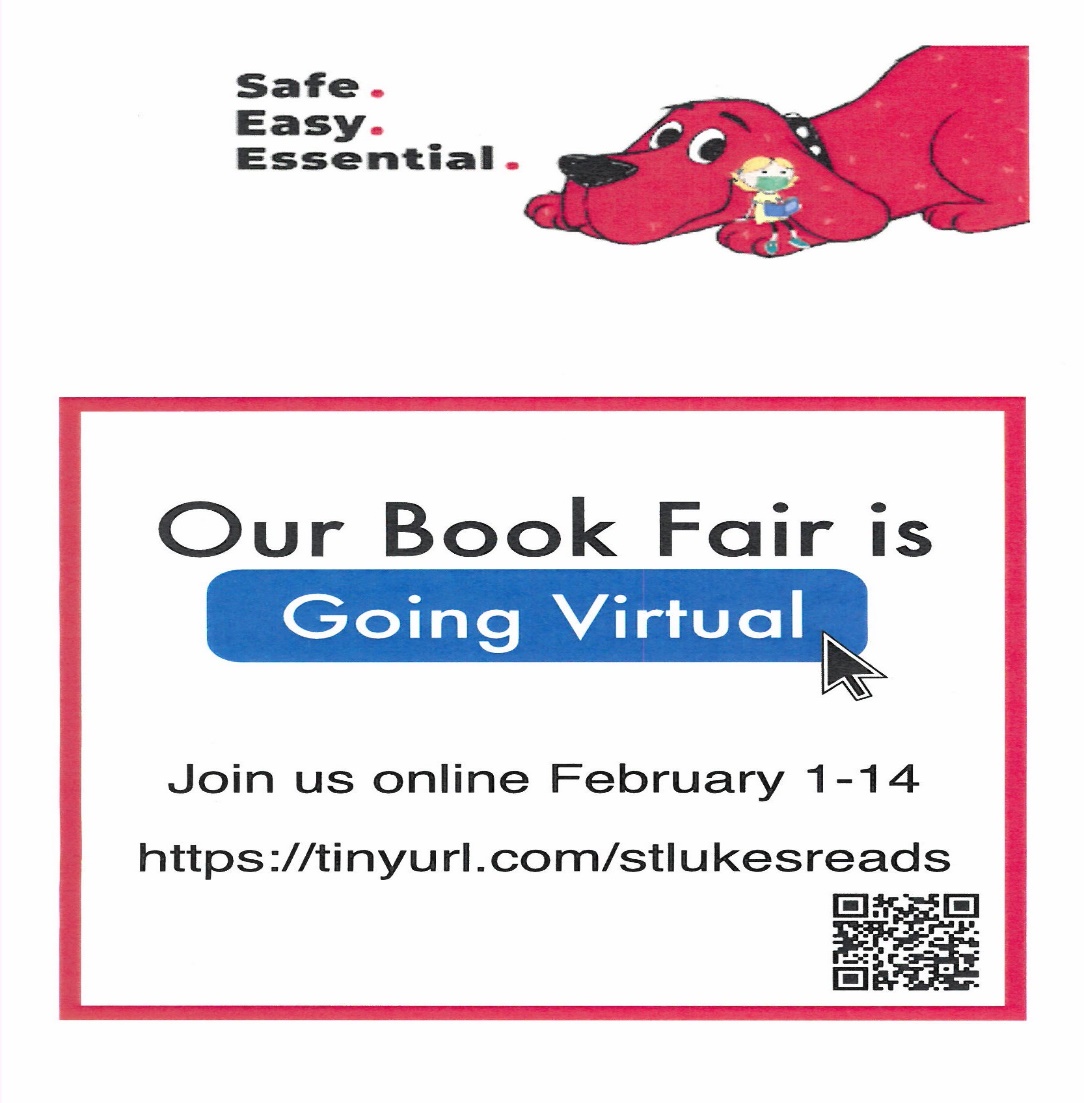 